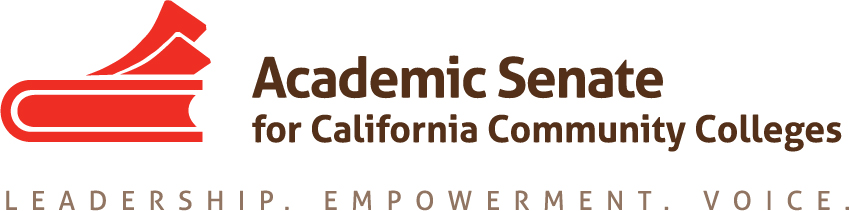 Transfer, Articulation and Student Services Committee31 January 2020, 10 a.m.-3 p.m.Rio Hondo College3600 Workman Mill Road
Whittier, CA 90601Transfer CenterStudent Service Building Room 250MINUTESCall to Order and Adoption of the AgendaAt 10:10 a.m. Sam Foster (chair) welcomed the committee members participating in today’s meeting: Anna Bruzzese, Jose Lara, Lorraine Burnham-Levy, Mark Osea and Miles Vega. Volunteer note taker                   Anna volunteered to take notes.Planning for future meetingsSpring schedules and best timesThe committee decided that the best meeting time would be on Thursdays at 5 pm. Next meeting will be on February 13th and the following meeting will be on March 12th. Frequency of needed meetingsWe will need at least two more meetings before submitting the final version by March 16.Breakout at CTE/ Noncredit instituteTopics on promising counseling practices for CTE and noncreditProposals due on February 7Call for Proposals can be found at: https://docs.google.com/forms/d/e/1FAIpQLScVnA4_3MsQiLB2on6TmhGpG9uC4oG2g4XvE8gdbeszrLg3WQ/viewform      Sam explained that the committee was asked to participate. Lorraine and Mark volunteered       to work on a presentation. Update on Transfer PaperReview of draftExecutive committee commentsAdditional sources to consider as suggested by RP Group Liaison Jake KevariCompletion by Design - Loss/Momentum Framework Completion by Design - Building Guided PathwaysRP Group - Student Support (Re)defined - Six Success FactorsRP Group - Through the Gate March 2019 Update & Through the Gate WebsiteOther external references to considerEditing draftTimelineSubmit to Exec for Second Read—Feb 12Final edits based on Exec recommendations—March 16       The committee reviewed the most recent draft of the paper and revised it further. The       committee agreed to add a section on high impact practices that support students and       developed a revised outline that was emailed to the committee members. Update on Resolution 7.01 F17 Creating Guidelines for Veteran Resource CentersThis item is postponed till the next meeting. Update on Survey on Open Educational Resources (OER)There is no update on this item today. This item will remain on our agenda.Update on Fall Resolutions Assigned to TASSC 9.01 F19  Local Determination of International Baccalaureate Credit at California Community CollegesThis item is postponed till the next meeting. 16.01 F19 Develop Standards of Practice Resource for Learning Assistance and Tutoring in the California Community Colleges, including the role of Learning Skills Coordinators or Instructors, and Tutoring CoordinatorsThe due date is July 30, 2021, so if we have time, we will develop some suggestions for next                     year’s committee. This item is postponed till the next meeting. Other Items for Discussion There were no other items for discussion.Announcements/EventsAccreditation Institute – San Diego – February 21, 2020Area Meetings—Various locations—March 27-28, 2020 Spring Plenary Session—Oakland—April 16-18, 2020Career and Noncredit Institute—San Mateo—April 30-May 2, 2020Adjournment The meeting adjourned at 3:06 p.m.                    Minutes respectfully submitted by Anna Bruzzese.